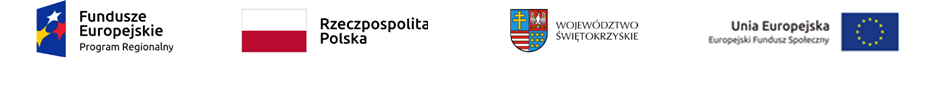 Załącznik nr 6 do SWZOPIS  PRZEDMIOTU  ZAMÓWIENIAZadanie nr 4Nr zadaniaNazwa zadaniaJednostkaIlośćZadanie 4Bramka do odkażania z pomiarem temperaturysztuka3Lp.Opis parametrów wymaganych:1.Wymiary: 0,8 m (szer.)× 1,2 m(gł.)× 2,3 m(wys.)2.Waga: max. 155 kg3.Dezynfekcja: mini.lampa UV-C min. 2×8 [W], lampa ozonowa oraz atomizacja ultradźwiękowa min. 7,3[ kg/h],4.Czas natrysku: ok. 5-15 sekund ustawiane indywidualnie5.Pojemność zbiornika na środek do dezynfekcji: min.15 l.6.Środek dezynfekujący: środki dezynfekujące dopuszczalne do kontaktu z żywnością np. kwas podchlorowy. Płyny do dezynfekcji dopuszczone do zwalczania Covid-19, działanie neutralne dla ludzi, posiadające atesty i certyfikaty na rynku polskim. Płyny przystosowane do rozpylania.7.Czujnik kontroli detekcji - indukcja mikrofalowa - rozpylanie wówczas, gdy czujnik wykryje osobę.8.Materiał: stal nierdzewnaZamawiający dopuszcza wykonanie bramki do odkażania z profili aluminiowych anodowanych, zabudowanych wysoce odpornym tworzywem sztucznym9.Bezkontaktowy pomiar temperatury: w odległość  5 do 15 cm,10.Szybkość pomiaru temp.: ok. 1 - 3 sekund11.Odległość pomiaru temp.: 5-15 cm12.Dodatkowe funkcje: Alarmy gorączki, możliwość bezdotykowej dezynfekcji rąk13.Zasilanie: 240V, 50/60Hz14.Gwarancja: min. 24 miesiące